With consideration to event features above, please assess listed hazards and specify controls that will be in place at your event. Add any additional hazards you can think of. Use the risk score calculator on the following page to assess risk.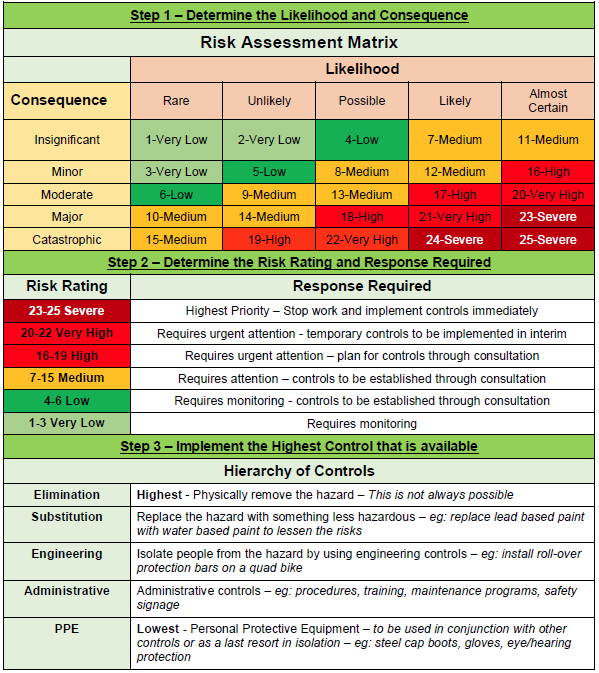 Once Head of College has reviewed and approved this event, this form should be emailed to residentialevents@une.edu.au for endorsement by Safety, Security & Information.Both the applicant and Head of College will be advised whether this event meets the minimum safety requirements to be endorsed.This endorsement is not an approval. Approval for events remains with the relevant Head of College. Event Details and Registration InformationEvent Details and Registration InformationCOLLEGE NAMEEVENT TITLEDATE OF EVENTLOCATION OF EVENTEVENT START TIMEEVENT FINISH TIMENUMBER OF PEOPLE EXPECTED TO ATTENDTYPE AND QUANTITY OF ALCOHOLTYPE AND QUANTITY OF FOODFREE WATER AND AMOUNTNAME OF RF/RA/RT ON DUTYPHONE OF RF/RA/RT ON DUTYNAME OF ANY JCR SOBER REP/S (& DO THEY HAVE RSA)PHONE/S OF JCR SOBER REP/SFULL DESCRIPTION OF EVENTN.B. It is not permitted for any tent pegs or any other posts to be driven into the ground without the express permission from FMS or Safety and Security.N.B. It is not permitted for any tent pegs or any other posts to be driven into the ground without the express permission from FMS or Safety and Security.Risk Assessment DetailsRisk Assessment DetailsDate of Risk AssessmentRisk Assessment Consultation GroupList the risk assessment team with the first person being the author of the risk assessment. N.B. A minimum of two people should be included in the risk assessment.Event DetailsEvent DetailsWhere alcohol is being served/supplied?Is alcohol being served/supplied in standard measures?Is a Liquor Licence being extended to UNE property for the event? If a Liquor Licence is being extended to UNE property, has permission been sought from UNE staff (Head of College, Director of Residence)Will alcohol be sold at the event?Is admission going to be charged for this event? Does admission include alcohol?What measures do you have in place to deal with intoxicated and / or violent people?Are there any entertainment or recreational activities/games/ sport at the event? Is the event being held in a controlled area – where entry and exits points are monitored? Where/how?Will Head of College be present at the event?Event organisers understand that drinking games or other activities that promote rapid intoxication are prohibited?HazardInherent Risk ScoreProposed ControlsResidual Risk ScoreExcessive alcohol consumptionTransport to and from eventGames and Activities at eventUltraviolet lightInsects, spiders, dogs, snakesSlips, trips, fallsPsychologicalHead of College ReviewHead of College ReviewHead of College ReviewThe Head of College must review this registration form and risk assessment and ensure control measures are reasonably practicable. If a risk rating is identified as Very High or Severe the Risk Assessment MUST be reviewed by the WHS Team. 
The Head of College must review this registration form and risk assessment and ensure control measures are reasonably practicable. If a risk rating is identified as Very High or Severe the Risk Assessment MUST be reviewed by the WHS Team. 
The Head of College must review this registration form and risk assessment and ensure control measures are reasonably practicable. If a risk rating is identified as Very High or Severe the Risk Assessment MUST be reviewed by the WHS Team. 
ReviewResponseResponseAre planned control measures reasonably practicable?Are planned control measures sufficient to mitigate risk (based on your knowledge, experience and review of this risk assessment)?Are there any changes to planned control measures?Are further controls required in the future?NameSignatureDateSign OffSign OffSign OffSign OffSign off from risk assessment participants indicates agreement amongst the risk assessment team with the contents of this document. Sign off is also required by the person responsible for the control measures.Sign off from risk assessment participants indicates agreement amongst the risk assessment team with the contents of this document. Sign off is also required by the person responsible for the control measures.Sign off from risk assessment participants indicates agreement amongst the risk assessment team with the contents of this document. Sign off is also required by the person responsible for the control measures.Sign off from risk assessment participants indicates agreement amongst the risk assessment team with the contents of this document. Sign off is also required by the person responsible for the control measures.AreaNameSignatureDateApplicantHead of CollegeSafety & SecurityRecords Storage InstructionsA copy of all completed WHS F070 Risk Assessment Forms shall be submitted to Safety and Security via the Event Registration process.